Finans- och näringsutskottets redogörelse Behandling av ärenden rörande landskapets tjänstekollektivavtal under år 2020Finans- och näringsutskottet ska i enlighet med 21 § 5 mom. arbetsordningen för Ålands lagting (2015:87) avge en årlig redogörelse över de ärenden rörande tjänstekollektivavtal som utskottet har behandlat. Avtal som utskottet har godkäntUtskottet har den 24 november 2020 godkänt ett nytt tjänstekollektivavtal för landskapets undervisningspersonal från den 27 oktober 2020. Avtalet har slutits mellan Ålands landskapsregering som arbetsgivare och Akava-Åland r.f. och Tjänstemannaorganisationerna på Åland (TCÅ) r.f. Avtalet är giltigt under perioden 1.8.2020 - 31.7.2022. 	Utskottet har den 24 november 2020 också godkänt ett tjänstekollektivavtal från den 22 oktober 2020 gällande anställningsvillkor för landskapets tjänstemän, samt en överenskommelse om den engångspott som ingick i avtalet för perioden 2018-2020. Avtalet har slutits mellan Ålands landskapsregering som arbetsgivare och Akava-Åland r.f., Fackorganisationen för offentligt anställda på Åland (FOA-Å) r.f., Tehys fackavdelning på Åland r.f., Tjänstemannaorganisationerna på Åland (TCÅ) r.f. och Ålands Tekniska Funktionärsorganisationers Centralförbund (ÅTFC) r.f. Avtalet är giltigt under perioden 1.4.2020 – 28.2.2022. Ärendets behandlingI behandlingen av redogörelsen deltog ordföranden Jörgen Pettersson, vice ordföranden John Holmberg, samt ledamöterna Nina Fellman, Lars Häggblom, Liz Mattson, Jörgen Strand och Stephan Toivonen.	Beslutet har fattats per capsulam.Utskottets förslagMed hänvisning till det anförda föreslår utskottetatt lagtinget antecknar sig finans- och näringsutskottets redogörelse angående behandlingen av ärenden rörande landskapets tjänstekollektivavtal för år 2020 till kännedom.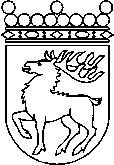 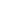 Ålands lagtingREDOGÖRELSE nr 1/2020-2021REDOGÖRELSE nr 1/2020-2021DatumFinans- och näringsutskottet2021-02-10Till Ålands lagtingTill Ålands lagtingTill Ålands lagtingTill Ålands lagtingTill Ålands lagtingMariehamn i februari 2021 per capsulamMariehamn i februari 2021 per capsulamOrdförandeJörgen PetterssonSekreterareSten Eriksson 